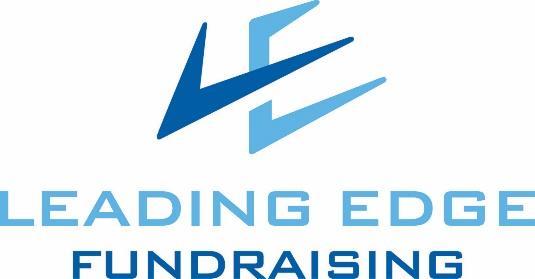 Parents,We will be kicking off our Teamworks fundraiser. This is a secure online fundraising platform that leverages the power of e-mail, social media, and text messaging to share our customized fundraising webpage. This fundraiser can be far easier than most, but it is important that each parent or guardian help their student select at least 20 quality e-mail addresses of potential supporters, anywhere in the United States. Please be sure to have your list of e-mails stored in your notes section on your phone. E-mail fact:  The contacts that you provide are private and never shared or sold.Please bring the following to the fundraising launch:Smart Phone: Each player will register for this fundraiser using their smart phone. Picture: Each player will have the ability to upload an image of themselves to customize their fundraising webpage. E-mails: The list of e-mails should include each player’s parents/guardian as well as people they believe will help the cause and support their team. These e-mail contacts may be located anywhere in the U.S. Please do not include classmates, teachers and other coaches on your list.  Add the e-mail addresses you’ve collected to your “Notes” on your smart phone or create an e-mail with all of the addresses listed in the body, and send that to yourself.  When we meet again next Monday, you will copy and paste these e-mails into your team’s fundraising page on Teamworks.  You can then delete these e-mails from your phone once entered. Cellphone Numbers: In addition to emails, please include cellphone numbers of the supporters if you have them. The players will reach out to personally to these supporters asking for help and support. Numbers will not be shared or collected.Contact e-mail ideasFamily (Grandparents, Aunts, Uncles)Parents’ FriendsParents’ Co-workersNeighborsLocal Business OwnersChurch membersNote: Please make sure you have all of the emails saved into your “Notes” on your phone. This is very important and will make for easy access during the kickoff meeting.Remember, 20 contacts are the minimum expectation, but feel free to exceed that if you can do so! We will be entering at least 20 quality e-mail addresses into our fundraising page for the kickoff. For now, enter them into the table below with your parents/guardian. We encourage you to call these potential supporters as well to show them your effort and ask them for their support!****The best practice is to enter a minimum of 20 e-mail addresses in the notes section of your phone or to email the list to yourself.  This will make it easier since all you will have to do is copy and paste them into the system instead of typing them out.********Examples of email addresses to get****Parent or GuardianGrandma/GrandpaAunts/UnclesParent/Guardian Co-workersParent/Guardian Best FriendFamily FriendsFamily Dentist/DoctorYouth CoachClub CoachNeighborsChurch/SocialCount:NameCount:Name1.14.2.15.3.16.4.17.5.18.6.19.7.20.8.21.9.22.10.23.11.24.12.25.